How to Recover MS SQL Database from Suspect Mode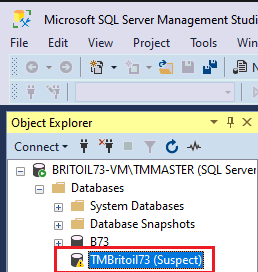 Switch the database to the Emergency Mode.Start the Microsoft SQL Server Management Studio and connect your database.Choose "New Query"Turn off the suspect flag on the database and switch it to EMERGENCY.EXEC sp_resetstatus 'db_name';ALTER DATABASE db_name SET EMERGENCYPerform the function Consistency Check on the Master Database.DBCC CHECKDB ('database_name')Bring the database into Single User Mode, and then roll back the previous transactions.ALTER DATABASE database_name SET SINGLE_USER WITH ROLLBACK IMMEDIATEBack up the database since the next operation may cause data loss.Execute Database Repair allowing some data loss.DBCC CHECKDB ('database_name', REPAIR_ALLOW_DATA_LOSS)Change the database into Multi-User Mode.ALTER DATABASE database_name SET MULTI_USERRefresh the SQL database server and check the connectivity of the database.